Средняя группа «Чиполино»Тема: «Весенний огород»Цель: упражнение в рисовании объектов овальной формы; знакомство с рисованием с натуры. Задание: Просмотр мультфильма «Трали и Валик. Овощи и фрукты», показ и осуждение презентации «Овощи», рисование овоща с натуры. Перед рабочим местом положите любой овощ, который есть у вас дома, пусть ребенок нарисует его акварельными или гуашевыми красками, формат а5.Старшая группа «Волшебный сад»Тема: «Береги воду!»Цель: Формировать опыт повседневного природоохранного поведения в отношении водных запасов.Задание: выполнение аппликации по презентации «Береги воду. Аппликация»Подготовительная группа «Метеорчики»Тема: «Друг из другой планеты»Цель: совершенствование навыков работы с пластилином, приемы: раскатывание, растягивание, расплющивание, промазывание.Задание: Следуя пошаговому видеоматериалу выполнить работу в технике «пластилинография». 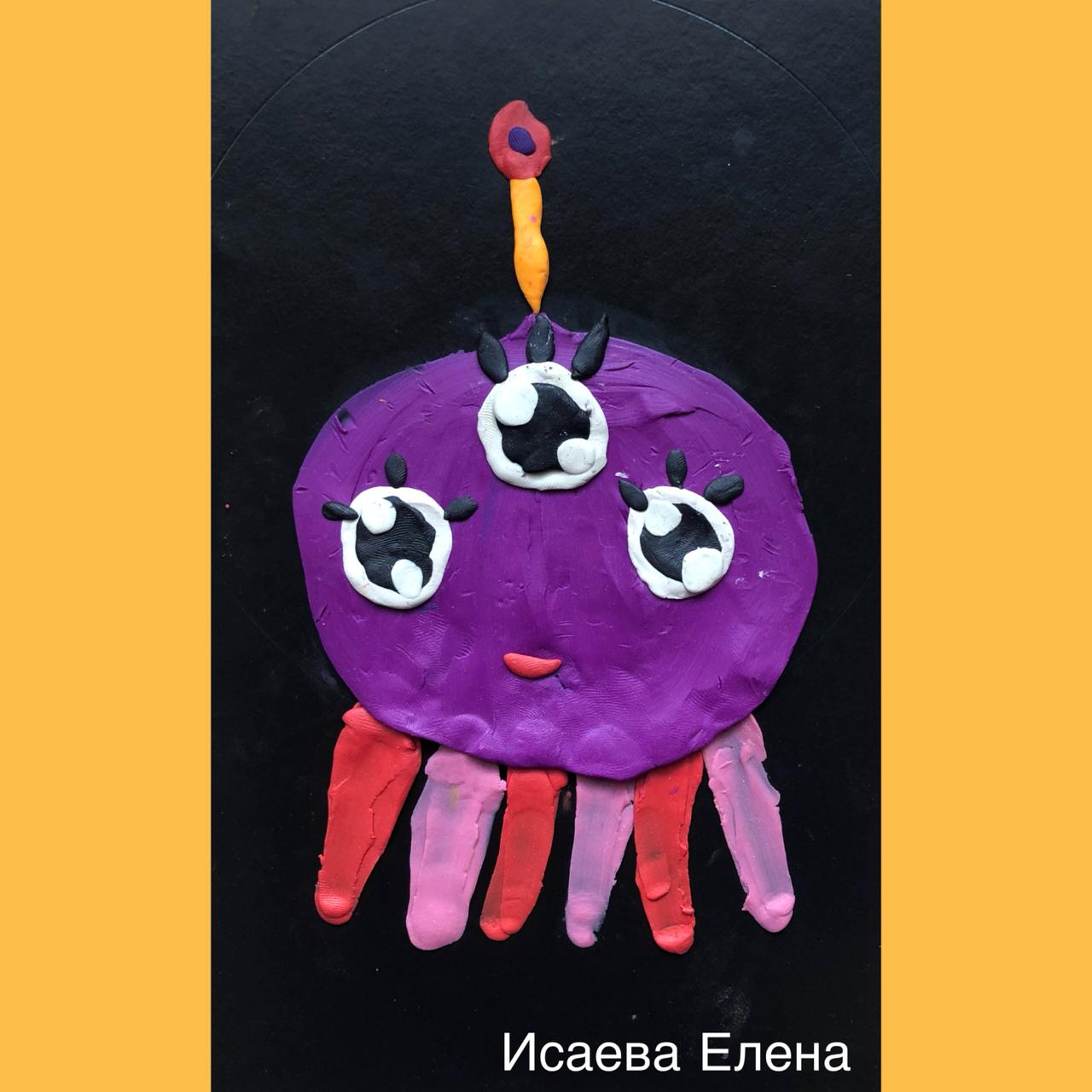 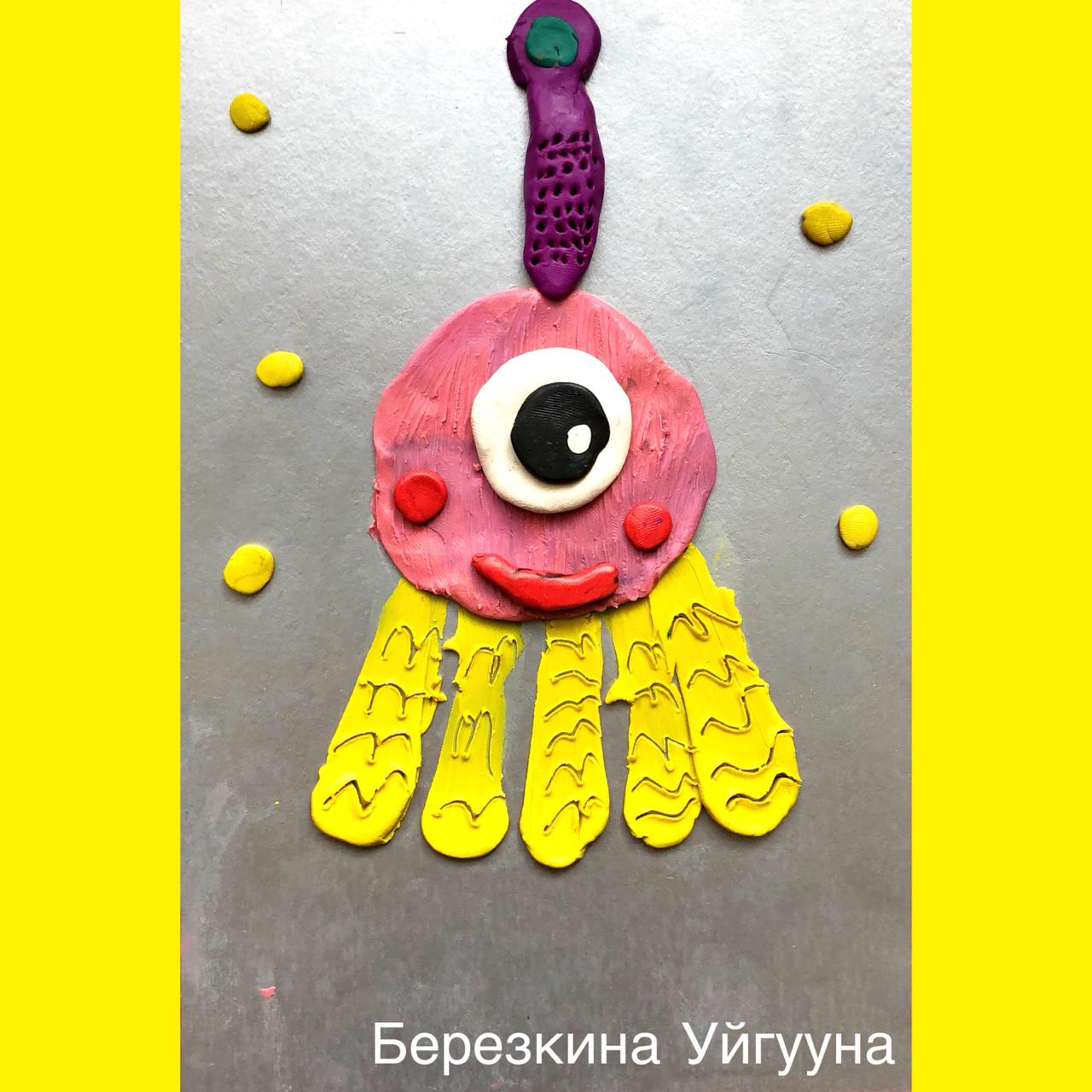 